Отзыво выпускной квалификационной работе студентки кафедры мастерства художников кино СПбГУ Диляры Сахаватовой.  Выпускная дипломная работа Д Сахаватовой выполнена по произведению классика английской литературы Уильяма Текккерея «Кольцо и роза или история принца Обалду и принца Перекориля» и является проектом изобразительного решения ансамбля костюмов для детского полнометражного художественного фильма.  Диплом состоит из 12 композиционных цветовых эскизов, каждый из которых отображает конкретную контрапунктную сцену произведения. Дипломная работа включает в себя дополнительно 10 цветовых эскизов главных героев, к которым прилагаются таблица занятости и переодеваний, технологические эскизы для пошивочной, «линейка», а также цветовая экспликация по всему произведению. Портфолио и пояснительная записка выпускницы завершают перечень проделанной ею работы по данному диплому.Дипломный проект выполнен Дилярой в полном объеме. Проделана предварительная основательная работа по изучению костюма и быта в Англии XVIII – XIX веков, сбору изобразительного материала по данной теме. В экспликации тщательнейшим образом проработаны все основные сцены произведения, тем самым наглядно представлено цветовое настроенческое решение будущего фильма. Эскизы экспликации практически являются   кадрами будущего фильма. Композиционные эскизы Диляры точно соответствуют жанру произведения «Рождественская сказка». Они необычны, сказочны и напоминают детские рисунки. Абсолютно разные по величине, эскизы как бы хаотично разбросаны по стене, что характерно для экспозиции детских рисунков. Причем, композиционные эскизы перемешаны с персонажными. Каждый эскиз обрамляет расписанная в стиле детского рисунка картонная рамочка. Рамочки тоже разнообразны, по цвету и формам они соответствуют настроению работ.  Персонажи выполнены с необыкновенной симпатией, даже злодеи совсем нестрашные и, забыв о своем плохом характере, танцуют на балу вместе с хорошими героями сказки. Костюмы не являются отражением какого-либо конкретного времени, они придуманы выпускницей, и очень точно отображают и раскрывают характер каждого героя. Нет и конкретных мест действия. Вместо достоверности сказочность, практически театральные декорации. На это стилистическое решение указывает ремарка автора – «Домашний спектакль, разыгранный М.-А. Титмаршем».Материалы создания дипломной работы – цветные карандаши и пастель. С помощью этих материалов студентка добивается передачи светлой, радостной, веселой интонации литературного первоисточника. Она делает работу действительно понятной для детского восприятия кинокартины.  Представленные Дилярой технологические разработки костюмов героев с описанием, точным кроем и образцами тканей подтверждают профессиональную подготовленность выпускника.Я, как руководитель этой выпускной квалификационной работы, считаю, что заявленная тема раскрыта полностью. Студентка Диляра Сахаватова своим дипломным проектом продемонстрировала умение самостоятельно решать профессиональные задачи, и, следовательно, подготовлена к работе в кино в качестве художника – постановщика по костюму. Считаю, что данная ВКР заслуживает высокой оценки.Руководитель ВКР, Заслуженный художник РФ, доцент СПбГУ                                                              Л.П. Конникова 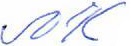 